Assessment Guidance Risk AssessmentRisk AssessmentRisk AssessmentRisk AssessmentRisk AssessmentRisk assessment for the activity of:Men’s Lacrosse Men’s Lacrosse Date29/08/2020Club or Society Southampton University Men’s LacrosseAssessor President or Student’s Union staff memberJoseph Whitaker SchaeferSigned off PART A PART A PART A PART A PART A PART A PART A PART A PART A PART A PART A PART A PART A (1) Risk identification(1) Risk identification(1) Risk identification(1) Risk identification(2) Risk assessment(2) Risk assessment(2) Risk assessment(2) Risk assessment(2) Risk assessment(3) Risk management(3) Risk management(3) Risk management(3) Risk managementHazardPotential ConsequencesWho might be harmed(user; those nearby; those in the vicinity; members of the public)InherentInherentInherentInherentResidualResidualResidualResidualFurther controls (use the risk hierarchy)HazardPotential ConsequencesWho might be harmed(user; those nearby; those in the vicinity; members of the public)LikelihoodLikelihoodImpactScoreControl measures (use the risk hierarchy)LikelihoodLikelihoodImpactScoreFurther controls (use the risk hierarchy)Balls thrown to faceDamage to teeth, nose, concussion, eye damageUser3339Helmets and mouth guards have to be worn by all in training and matches once on the pitch3313Slips, trips and falls Sprains, strains and grazes to the knees, ankles or wrists User 3326Appropriate footwear to be worn for the correct conditions2224Physical Contact, Trips, falls caused by objects on groundSprains, strains and grazes to the knees, ankles or wristsUser 2224Those in charge of particular session (referees/captains) will ensure safe play and check the surface prior to play for foreign objects that may be hazardous (water bottles/jumpers/equipment etc).  First aiders are on site at Wide Lane (either ground staff or St John’s Ambulance) if needed.1122Struck by Lightening Death, Serious injury Goalkeeper155Fixture or training cancelled and rearranged 155Headshots to goalkeeper  Concussion, broken nose or jaw, damage to teeth, eye damageGoalkeeper4416Goalie must be wearing an appropriate specification full head helmet before entering goal circle – helmet to be checked for defects before every use.  First aiders are on site at Wide Lane (either ground staff or St John’s Ambulance) if needed.414 Neck shots to goalkeeper Concussion, broken nose or jaw, damage to teeth, eye damage, windpipe damage Goalkeeper4416Goalie must be wearing an appropriate specification full head helmet before entering goal circle – helmet to be checked for defects before every use.  First aiders are on site at Wide Lane (either ground staff or St John’s Ambulance) if needed.414 Upper body shotsCracked ribs, winding, severe bruising, broken fingers Goalkeeper4416 Goalie must be wearing chest/shoulder pads & padded gloves before entering goal circle – to be checked for defects before every use.  First aiders are on site at Wide Lane (either ground staff or St John’s Ambulance) if needed.414 Genital shots Extreme pain, irreversible damage to genitalia User3412All players must be wearing a box before entering into training  or game. Players to be warned they MUST follow England Lacrosse guidance (cup compulsory) First aiders are on site at Wide Lane (either ground staff or St John’s Ambulance) if needed.313 Lower body shots Severe bruising Goalkeeper 339Use of thigh & shin pads by goalie encouraged although not compulsory – pads to be checked for defects before every use.  First aiders are on site at Wide Lane (either ground staff or St John’s Ambulance) if needed.313 Falls due to bad pitch condition Any player - Sprains to ankles/knees/wrists etc, grazesUser 326Wide Lane have responsibility to check & maintain pitches, the club will be informed in advance if pitches are unplayable.Those in charge of particular session (referees/captains) will also perform their own assessment of pitches upon arrival and will stop the session if pitches are unsatisfactory.  First aiders are on site at Wide Lane (either ground staff or St John’s Ambulance) if needed.224Lack of Knowledge/Skillchronic injury due to poor technique or training discipline, User 4416Captains must ensure a full warm up/down performed before/after every session focusing on shoulders and legs as these are where the most common straining injuries occur in lacrosse. Captains must monitor players to ensure they are not over exerting themselves or using incorrect technique which could lead to injury. All drills must be tailored to the skill levels of those participating.248stray sticks accidentally hitting face Broken nose, damage to teeth, black eyes, concussionUser 339Use of a helmet and a gum shield is compulsory. First aiders are on site at Wide Lane (either ground staff or St John’s Ambulance) if needed.313 Being hit by sticks Cracked ribs, Small broken bones: Fingers, wrists, nose, teeth etcUser 5315Proper playing equipment worn. Overly aggressive players will be removed from field of play if warnings are not heeded.  First aiders are on site at Wide Lane (either ground staff or St John’s Ambulance) if needed.515 Collisions between playersSprains, concussions, broken bonesUser 4312 Playing equipment to be worn. Accidental collisions between players are a possibility, little can be done to decrease the chances of this.  First aiders are on site at Wide Lane (either ground staff or St John’s Ambulance) if needed.428 Sharp stick butts Cuts and lacerations User 248All stick butts must have an end cap fitted. First aiders are on site at Wide Lane (either ground staff or St John’s Ambulance) if needed.212Cold and/or wet weatherChilblains, Hypothermia User 236Encourage appropriate clothing for the conditions, thermals, waterproofs, gloves etc. If weather too extreme play will be called off. If a player shows symptoms, they must be taken somewhere warm & dry, inform first aid at Wide Lane.212Hot/Sunny weatherSunburn, Heat exhaustion/Heatstroke, DehydrationUser 236Encourage sunscreen use. Make sure players have regular drinks breaks (Drinking water available at Wide Lane, for away fixtures players must bring their own water in case facilities aren’t present) and don’t over exert themselves. If a player shows symptoms they should be taken somewhere cool & in shade to recover & rehydrate, Wide Lane first aid should be informed.224ExhaustionAny Player – Nausea/vomiting, fainting, muscle strains, low blood sugar236Captains should monitor their players to ensure they do not over exert themselves, taking weather conditions into account. A sugary drink should be available at all sessions (vending machines are at Wide Lane, captains should bring a drink for away matches). First aiders are on site at Wide Lane (either ground staff or St John’s Ambulance) if needed.133Road traffic incident/ struck by vehicleAnything from minor injuries, cuts, bruises, whiplash etc to major such as broken bones, loss of limb, death etcPassenger, driver, nearby pedestrian 3515Anyone driving the minibus must be over the age of 21, have held a valid driving license for at least 3 years and have completed the SUSU minibus test. All passengers must wear seatbelts, playing equipment must be stored safely, passengers must not distract the driver.2510Road traffic incident/ struck by vehicleAnything from minor injuries, cuts, bruises, whiplash etc to major such as broken bones, loss of limb, death etcPassenger, driver, nearby pedestrian3515All drivers must hold a valid driving license. They must be insured to drive the car and the car must be taxed and fully roadworthy. All passengers must wear seatbelts & not distract the driver. All playing equipment must be stored safely2510Pre-existing medical conditionsAny known pre-existing medical condition that could cause a problem when playing eg asthma, diabetes, heart problems, epilepsy etcUser2510All players are asked to inform the club of any existing medical condition(s) they suffer from so that the committee are aware and can organise relevant plans of action that will be put into place should an incident relating to said medical condition(s) occur.  First aiders are on site at Wide Lane (either ground staff or St John’s Ambulance) if needed.155Injuries to players, 3rd parties, Damage to property caused by Lacrosse matchesProperty/ any person near match location - VariousUser248All members participating in official ELA fixtures must be members of the ELA. Members are covered by the ELA’s public liability insurance.248Viral/ Bacterial infection (including Covid-19)A player / member of the society could develop symptoms or coronavirus as a result of close proximity.User; those in the vicinity; members of the public.339Any member of the society who may have symptoms or thinks that they have symptoms will not be allowed to attend training sessions. Or anyone they have been exposed to. Follow government and SUSU guidelines regarding activity e.g. socially distanced and having a maximum of 30 participants to be involved in the game – this includes players, officials, coaches and any medical staff. Participants will refrain from shouting or spitting during games. No hugging. Track and trace to be used by attendees of training and enforced by the Captain.122Make members of the society aware of the risk and the guidelines in place. Adapt to the England lacrosse guidelines and adhere to the new rules. Ensure access to hand washing and sanitizing stations. No kit sharing. PART B – Action PlanPART B – Action PlanPART B – Action PlanPART B – Action PlanPART B – Action PlanPART B – Action PlanPART B – Action PlanPART B – Action PlanRisk Assessment Action PlanRisk Assessment Action PlanRisk Assessment Action PlanRisk Assessment Action PlanRisk Assessment Action PlanRisk Assessment Action PlanRisk Assessment Action PlanRisk Assessment Action PlanPart no.Action to be taken, incl. CostBy whomTarget dateTarget dateReview dateOutcome at review dateOutcome at review date1Ensure all England lacrosse, Government and SUSU guidelines and rules are being followed regarding Covid-19.Joseph Schaefer01/10/202001/10/2020Responsible committee member signature: 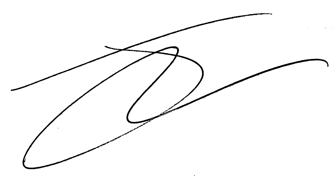 Responsible committee member signature: Responsible committee member signature: Responsible committee member signature: Responsible committee member signature: Responsible manager signature: Responsible manager signature: Responsible manager signature: Print name: Joseph Whitaker Schaefer Print name: Joseph Whitaker Schaefer Print name: Joseph Whitaker Schaefer Print name: Joseph Whitaker Schaefer Date: 19/08/2020Print name: Print name: Date: EliminateRemove the hazard wherever possible which negates the need for further controlsIf this is not possible then explain whySubstituteReplace the hazard with one less hazardousIf not possible then explain whyPhysical controlsExamples: enclosure, fume cupboard, glove boxLikely to still require admin controls as wellAdmin controlsExamples: training, supervision, signagePersonal protectionExamples: respirators, safety specs, glovesLast resort as it only protects the individualLIKELIHOOD5510152025LIKELIHOOD448121620LIKELIHOOD33691215LIKELIHOOD2246810LIKELIHOOD11234512345IMPACTIMPACTIMPACTIMPACTIMPACTLikelihoodLikelihood1Rare e.g. 1 in 100,000 chance or higher2Unlikely e.g. 1 in 10,000 chance or higher3Possible e.g. 1 in 1,000 chance or higher4Likely e.g. 1 in 100 chance or higherImpactImpactHealth & Safety1Trivial - insignificantVery minor injuries e.g. slight bruising2MinorInjuries or illness e.g. small cut or abrasion which require basic first aid treatment even in self-administered.  3ModerateInjuries or illness e.g. strain or sprain requiring first aid or medical support.  4Major Injuries or illness e.g. broken bone requiring medical support >24 hours and time off work >4 weeks.5Severe – extremely significantFatality or multiple serious injuries or illness requiring hospital admission or significant time off work.  